Sample text: Font Arial 12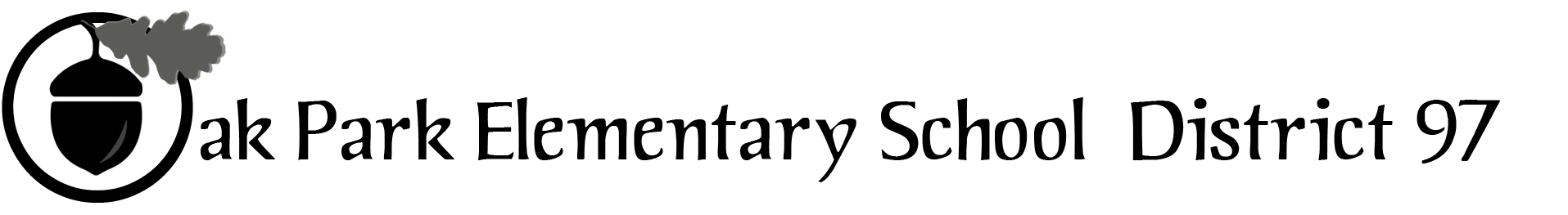 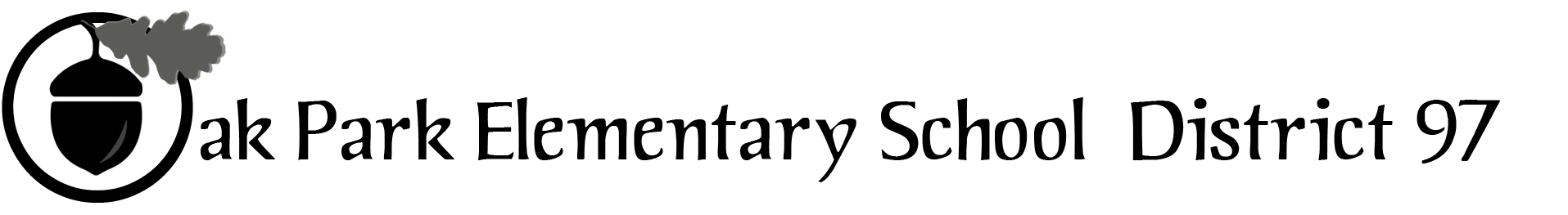 District 97 board member Liaison Report 
This report was created and submitted by board members who serve as liaisons to board committees, administrative committees or community organizations. It is a brief summary of the committee or organization’s most recent meeting. It does not serve as or represent official minutes of that meeting. Name of the committee/organization:  Community Engagement Core Planning Team (CPT)Date of the meeting:  6/08/16Names of the District 97 board liaisons:  Jim O’ConnorNames of the District 97 administrative representatives (if applicable):  Chris Jasculca and Superintendent Carol KelleyBrief summary/key outcomes of the meeting:We talked about the draft of the Vision Plan document and offered some potential suggestions.  Feedback was offered to the sections of the document that describe the “Elements of the Vision”, the Value / Lens through which we approach the work, the District’s focus for the next two years”, the Framework for Action”, the “Specific Areas for Action” that include:  a) Educate the whole child by ensuring all systems, structures and processes within District 97 reflect an understanding of what it means to support the successful development of each and every student; b)  Establish a comprehensive system of support for District 97 teachers.